МБУ ДО «Центр дополнительного образования детей Георгиевского городского округа» детское объединение «Родничок»Особенности поведения декоративных крыс различного социального статуса                                 Автор: Антонова Анастасия Евгеньевна, 7 класс	 Руководитель: Писаренко Надежда Ивановнас. Новозаведенное, 2020гОглавление  Введение _________________________________________________________31.Методика исследований___________________________________________ 42.Результаты исследований__________________________________________53.Выводы _______________________________________________________114.Литература_____________________________________________________125.Приложение____________________________________________________13Введение Актуальность темы. Крысы – одни из самых «умных» декоративных животных. При бережном обращении они не пугливы, легко приручаются и ведут себя естественным образом. Крысы обладают хорошей сообразительностью и легко поддаются дрессировке. Декоративные крысы — это потомки лабораторных крыс, искусственно выведенных человеком. В пределах крысиной группировки взаимоотношения между ее членами строятся, как правило, по иерархическому принципу. Взаимоотношения, которые складываются между членами группировки, определяют особенности поведения особей, занимающих различное социальное положение. Социальная иерархия – система взаимоотношений особей в группе, возникающая при их потребности в одних и тех же ресурсах и определяющая доступ каждого члена группы к этим ресурсам. Место особи в социальной иерархии называется социальным статусом [5]. Иерархическое положение зависит от психоэмоциональных характеристик конкретного животного. В каких отношениях между собой находятся ваши крысы? Образовалась ли в группе иерархия? Как ее можно увидеть? В какой-то момент каждый крысовод задается этими вопросами, особенно если в стае нет ярко выраженного лидера и борьбы за власть. Для ответа на эти вопросы нужно видеть многие аспекты поведения крыс в группе и уметь правильно их истолковывать, а для этого весьма полезно знать некоторые основы иерархических структур в группах. До настоящего момента было проведено множество исследований социальной иерархии крыс, но в связи использованием разных индикаторов, групп разной величины и разного состава сравнение этих исследований между собой практически невозможно. Результаты всех исследований говорят лишь об одном – социальное поведение в крысиных группах не обязательно базируется на линейной иерархии [8]. На это влияет множество факторов, таких как характер и личные симпатии/антипатии, но также и размеры группы, ее возрастной состав и условия содержания. Цель работы: исследовать особенности поведения декоративных крыс различного социального статуса.Задачи:Выяснить социальный статус крыс; Изучить исследовательскую и двигательную активность крыс; Оценить уровень эмоциональной тревожности крыс;Практическая значимость работы состоит в том, что полученные результаты вносят вклад в понимание механизмов иерархии в триадах крыс, и будут полезны крысоводам при подборе животных для жизни в группе. Наблюдения многих ученых свидетельствуют о том, что в сообществах крыс существует целесообразная иерархия животных. В крысином сообществе лидирующее положение занимают альфа-самцы. Их можно сразу узнать по поведению и внешнему виду: у них гладкая шерсть, здоровый блеск в глазах, они отличаются крупными размерами и силой. Поведению альфа-самцов присущи независимость и иногда агрессивность. Они свободно прогуливаются по всей территории группировки, метят ее своей мочой, имеют преимущества в приеме пищи и при спаривании с самками, по отношению к другим крысам, особенно чужакам, ведут себя агрессивно. Остальные самцы в группировках занимают подчиненное положение, но и они различаются между собой по особенностям поведения. Среди них есть менее угнетаемые и более угнетаемые. Первые из них подчиняются только «боссу» (альфа-самцу), а в отсутствие доминантного самца чувствуют себя хозяевами. Это своеобразные заместители альфа-самца, которые притесняют остальных самцов группы, нападают на чужаков и на свой страх и риск (ведь альфа-самец не терпит конкурентов) ухаживают за самками.  Для самой угнетенной группы самцов (к названиям таких самцов прибавляют последнюю букву греческого алфавита — омега) характерны полная утрата агрессивности и хорошо выраженные пугливость, скованность в движениях, постоянная готовность убежать. Они стараются не встречаться с себе подобными и держатся на весьма ограниченной территории, которая составляет небольшую часть от владений крысиной группировки. Омега-самцов можно отличить и по внешнему виду: у них тусклая растрепанная шерсть, на теле нередко заметны следы ран от укусов. Крысы проверяют социальный статус, обнюхивая друг друга. Обнюхивая друг друга, крысы получают целое море информации о другой особи: самец это или самка, здоровый или больной, что он ел, откуда он, как незнакомец ответит на брачные заигрывания [2]. Обширный экспериментальный материал, посвященный изучению иерархии и поведению крыс, представлен работами отечественных физиологов (И. С. Беритов, П. С. Купалов, П. К. Анохин и др.).1.Методика исследованияИсследование по определению социального статуса декоративных крыс проводилось с 22 марта по 20 июня 2020 года. В качестве объектов наблюдения служили 3 декоративных крысы (самки) Джина, Маугли, Бусинка (приложение рис.1) в возрасте 10 месяцев из одного помета. Социальный статус крыс определяли в условиях конкурирования за воду и исследовании незнакомого предмета. У крыс за 24 часа до теста убирали поилки. После этого в клетке по центру ставили поилку с водой и в течение 8 минут регистрировали латентное время первого подхода, число подходов к поилке, длительность питьевого поведения. Для каждого животного регистрировали число раз, которые животное отгоняло других крыс от поилки (А), и число раз, когда отгоняли его (Б). Рассчитывали вероятность доминирующего поведения (ВДП), как ВДП=А/(А+Б). По вероятности доминирующего поведения, животных разделяли на доминантов – ВДП ≥ 0,65; субдоминантов – 0,65> ВДП> 0,35 и субординантов – ВДП ≤ 0,35. Для объективной оценки конкурентного поведения крыс использовали коэффициент питья Кп. Кп = Тп/То, где Тп-время питья воды из поилки, в минутах; То-общее время эксперимента. Исследование животными незнакомого предмета наблюдали в домашней клетке. На время теста животных пересаживали в аналогичную клетку на чистый подстил. Перед началом теста крыс по одной сажали в домашнюю клетку и давали адаптироваться 5 минут. Тест начинали, помещая в центр клетки флакон объемом 100 мл из белого стекла, закрытого ребристой синей крышкой и заполненный для утяжеления водой. Перед каждым тестом флакон дезодорировали спиртом. В течение 10 минут тестирования регистрировали латентное время первого подхода, длительность исследования объекта, среднюю длительность исследования за подход, длительность замирания и груминга. Оценку исследовательской активности и эмоциональности крыс проводили в установке «открытое» поле [6]. Тест «Открытое поле» был впервые предложен К. Холлом в 30-е годы пошлого столетия для изучения роли новизны в возникновении тревоги. Данный тест позволяет оценить выраженность и динамику элементарных поведенческих актов у грызунов в стрессогенных условиях, возникающих в ответ на помещение лабораторного животного в установку, имеющую большую площадь и интенсивность освещения, чем клетка его повседневного содержания. В данном тесте оценивали следующие показатели: горизонтальную и вертикальную двигательную активность, груминг, дефекацию.2.Результаты исследованийПо результатам эксперимента вероятность доминирующего поведения у 1-й крысы (Бусинка) составила-0,94, т.е. ≥ 0,65 поэтому её можно считать доминантой, у 2-й крысы (Маугли) ВДП – 0,52, т.е. в пределах 0,65> ВДП ≤ 0,36 –субдоминанта, у 3-й (Джина) крысы ВДП 0,28, что соответствует субординанте, т.к. ВДП ≤ 0,35. Латентное время первого подхода к поилке у крысы доминанты было меньше, чем у субдоминанты и субординанты (приложение рис. 2). Число подходов крысы доминанты к поилке было меньше, чем у субдоминанты и субординанты. Длительность питьевого поведения доминантной крысы была больше по сравнению с субдоминантой и субординантой. Число подходов и длительность питьевого поведения субдоминанты и субординанты отличались не значительно. Масса тела крысы доминанты была больше, чем у субдоминанты и субординанты, масса тела субдоминанты и субординанты отличалась не значительно таблица 1. Таблица 1Масса тела, вероятность доминантного поведения и питьевое поведение крыс с различным социальным статусомДля объективной оценки конкурентного поведения крыс различного социального статуса мы рассчитали коэффициент питья Кп таблица 2. Таблица 2 Оценка конкурентного поведения крыс по коэффициенту питья Крыса доминант имела значение коэффициента выше, чем субдоминант и субординант и, следовательно, более успешно обеспечивало себе доступ к воде.Наши наблюдения за поведением крыс при исследовании животными незнакомого предмета показали, что доминантная особь быстро подходит к незнакомому предмету, но утрачивает интерес к нему, убедившись, что он несъедобен (приложение рис.3). В то же время субдоминанты подолгу занимаются незнакомыми предметами и в этом проявляют их социальная роль исследователей таблица 3.Таблица 3 Исследование крысами незнакомого предмета Крыса доминант обнаружила большую длительность исследования незнакомого предмета за подход (таблица 2) по сравнению с крысами более низкого социального статуса. Средняя длительность исследования незнакомого предмета за подход у субдоминанты и субординанты почти не отличалась. Латентное время первого подхода к предмету у доминанты было меньше, чем у субординанты. Значения длительности груминга у доминанты было больше, между крысами более низкого социального статуса эти показатели почти не отличались. Из полученных данных видно, что крыса доминант реаг  ирует на изменения в окружающей среде быстрее остальных крыс. В проведенном нами эксперименте поведение крысы субординанта характеризовалось повышением числа фекальных болюсов. Известно, что у активных животных ориентировочно-исследовательская мотивация превалирует над эмоцией страха перед незнакомой обстановкой [7]. В проведенных нами экспериментах в тесте «открытое поле» (приложение рис.4) была зафиксирована такая ориентировочно-исследовательская деятельность животных, как вертикальная (с опорой и без опоры на стенку), горизонтальная двигательная активность, заглядывание в норки, а также эмоциональные проявления – груминг и дефекация. При оценке двигательной активности в установке «открытое поле» выяснили, что в течение первой минуты было пересечено наибольшее количество квадратов всеми крысами, затем двигательная активность снижалась (рис. 1). Различие в данном показателе состояло лишь в степени его выраженности у крыс с разным социальным статусом. Наибольшее количество пересеченных квадратов отмечено у крысы доминанты 10 квадратов (приложение рис.5,6). Крыса субординанта в течение первой минуты эксперимента пересекла 2 квадрата. Крыса субдоминанта в течение первой минуты пересекла 4 квадрата. Что касается временной динамики двигательной активности, то интересным является тот факт, что у всех трех крыс она снизилась до нуля в последние две минуты эксперимента, т.е. животные сохраняли неподвижность на протяжении 4- и 5-й минуты. Рис.1.  Динамика пересечения внешних квадратов Исследовательское поведение крыс в установке «открытое поле» было максимально выраженным у всех крыс в первую минуту проведения наблюдения, затем снижалось (рис. 2). Крыса доминанта имела более высокую двигательную активность по сравнению с остальными крысами у нее 18 вертикальных стоек. Крыса субординант обнаружила наименьшую исследовательскую активность в первую минуту опыта 12 стоек. У крысы субдоминанты на последней минуте проведения опыта количество вертикальных стоек увеличилось до 6. Отсутствие исследовательской активности на 5-й минуте наблюдалось у крыс доминанты и субординанты. Исследовательская активность у крысы субдоминанта увеличилась на последней минуте. Различная степень выраженности таких показателей как пересечение квадратов (двигательная активность) или количество вертикальных стоек (исследовательская активность) может служить критерием разделения животных на группы с различным социальным статусом [9].Рис. 2. Динамика вертикальных стоек  Эмоциональный статус крыс оценивали по таким критериям как, косметическая активность (груминг) и количество дефекаций[3]. Груминг животных в «открытом поле» можно условно разделить на две категории: короткий и длительный. Короткий груминг характеризуется 1-2 быстрыми круговыми движениями лап вокруг носа и небольшой области около него, а длительный - умыванием области глаз, заведением лап за уши и переходом на умывание всей головы, лап, боков, туловища, аногенитальной области, хвоста. Помимо прямой биологической функции, груминг часто используется как адаптивная реакция при боли, стрессе и т.д., у грызунов являясь специфической общепризнанной поведенческой реакцией на стресс. Интересно, что сильный стресс приводит к снижению двигательной активности животных в целом ряде тестов на фоне возросшего груминга [4]. То же касается и реакции дефекации. На рис. 3 представлены величины этих показателей, зафиксированные за 5 минут опыта. Рис. 3. Количество актов груминга и фекальных болюсовИз литературных источников известно, что частое и короткое по времени «умывание» является тревожным грумингом, а высокий уровень дефекации дополнительно указывает на тревожность животного, его беспокойство, страх [4]. Высокая тревожность крысы субординанты характеризуются повышением уровня дефекации и груминга. У крысы субдоминанты со средним уровнем тревожности также наблюдается увеличение этих показателей, но в большей степени дефикации в меньшей степени груминга.    О слабой тревожности крысы доминанта свидетельствуют: низкая дефекация, редкие, но длительные эпизоды груминга. Наблюдения за грумингом у крыс позволили установить, что наибольшее время при чистке животные уделяют голове, что, несомненно, связано с расположением на ней важнейших органов чувств, и их значимостью для успешной жизнедеятельности животного рис.4. 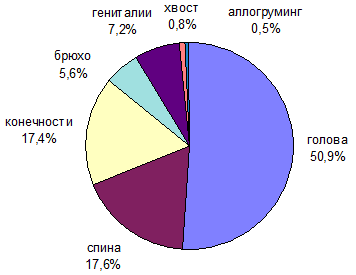 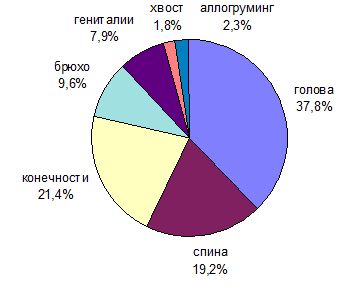 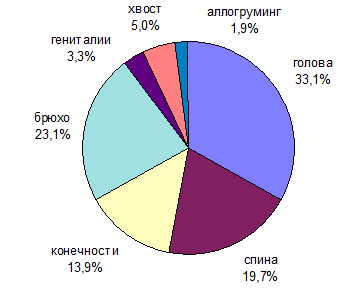                       А                                                        Б                                               Внизкий уровень тревожности      средний 	уровень тревожности     высокий уровень тревожности  Рис. 4. Соотношение времени груминга различных частей тела у крысНаибольшие показатели чисток головы у животных с низким уровнем тревожности, наименьшие — с высоким уровнем тревожности. Второе место по показателям частоты груминга у крыс с низким и средним уровнем тревожности занимает спина. По частоте и времени груминга на третьем месте брюхо, затем — гениталии. Частота чисток хвоста была наименьшей из всех частей тела. Аллогруминг практически не проявлялся у эмоционально устойчивой крысы доминанты, крыса субординант с высоким уровнем тревожности чистила доминанта часто, что, несомненно, является демонстрацией подчинения им [4, 5]. Таким образом, крысы с низким уровнем эмоциональности, занимающие высокий ранг в группе - доминанты, отличаются низкой частотой груминга, крысы с высоким уровнем эмоциональности характеризуются высокой частотой груминга (приложение рис.7). Работа по изучению поведения декоративных крыс   очень интересная, но требует много времени и терпения. В настоящее время мы начали проведение экспериментов по выработке условных рефлексов с целью   формирования у крыс заданного направления их движения в Т — образном и радиальном лабиринтах, и выявление факторов, влияющих на быстроту формирования этих рефлексов у крыс различного социального статуса.  Кроме того, мы изучаем «пространственное научение» крыс при обучении «хождению по мостику» (приложение рис.8).3.Выводы По социальному статусу у крыс выделяют доминирующих особей, имеющих свободный доступ к пищевым, пространственным ресурсам и размножению; субдоминантных особей, живущими рядом с доминантами и получающих доступ к ресурсам вторыми; и субординантных особей, которые подвергаются атакам со стороны доминирующих особей, но по мере старения доминирующих крыс, могут занять их место в группе. В конкурентных ситуациях, которые наблюдались нами в ходе исследований, наиболее тревожные крысы субординанты обычно подчинялись другим, то есть, у них был низкий социальный статус.По результатам проведенных исследований нами были сделаны следующие выводы:В изученной группе крыс по социальному статусу можно выделить доминирующих особей, субдоминантных особей, и субординантных;Исследовательская и двигательная активность крысы доминанты выше, чем у крыс более низкого социального статуса; Крысы доминанты имеют более низкий уровень эмоциональной тревожности, чем крысы субординанты и субдоминанты. 4.Литература1.Буреш Я. и др. Методики и основные эксперименты по изучению мозга и поведения: Пер. с англ. - под ред. Батуева А. С. - М.: Высш. шк., 1991. - 399 с.: ил.2.Вартанян ГА., Петров Е.С. Эмоции и поведение. Л.: Наука, 1989. 137 с.3.Дмитриев А. С. Физиология высшей нервной деятельности. М.: Высшая школа, 1974.4.Котенкова Е. В. О крысах и мышах. М., Наука, 1989.5.Маркель А.Л., Хусаинов. Метод комплексной регистрации поведенческих и вегетативных реакций у крыс при проведении теста «открытого поля» // Журн. высшей нервной деятельности. 1976. Т. 26, № 6. С. 1314-1319.6.Маркель А. Л. К оценке основных характеристик поведения крыс в тесте «открытого поля» // Журн.   высшей нервной деятельности.   1981. Т.31. N2. С.301-3077.Менинг О. Поведение животных. М.: Мир, 1982.360 с.8.Шовен Р. Поведение животных: Пер. с фр. - под. ред. Казакевича Е. Э. - М.: Мир, 1972. - 488 с.: ил.5.ПриложениеПриложение 1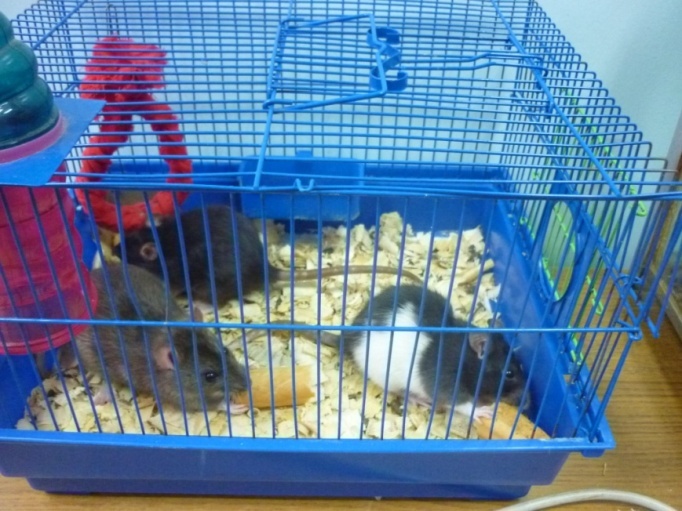 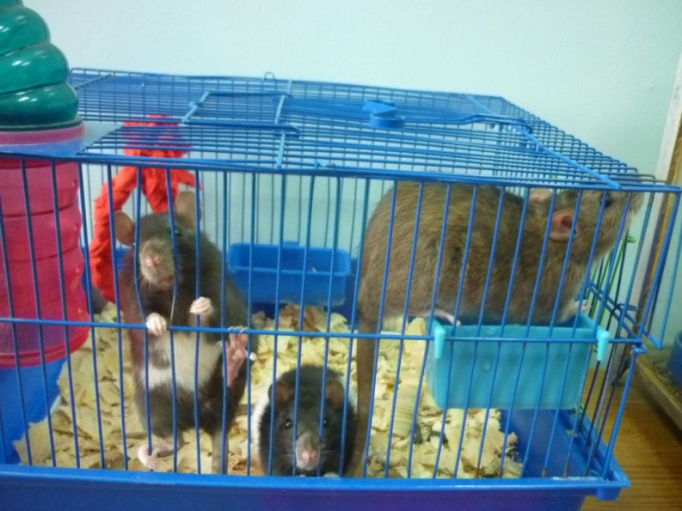 Рис. 1. Объекты исследования: крысы Джина, Маугли, Бусинка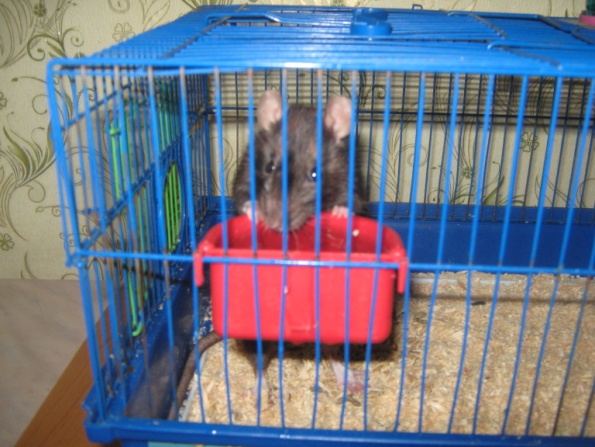 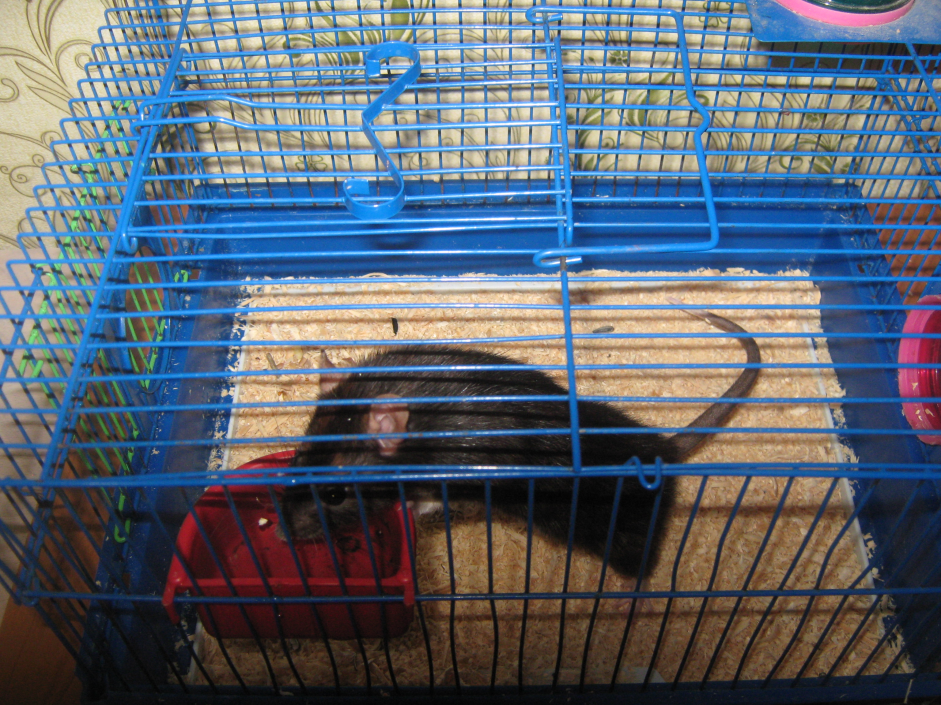 Рис. 2.   Определение социального статуса крыс в условиях конкурирования за воду  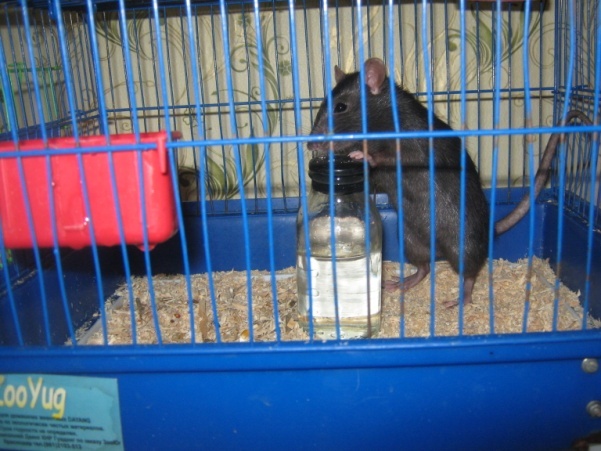 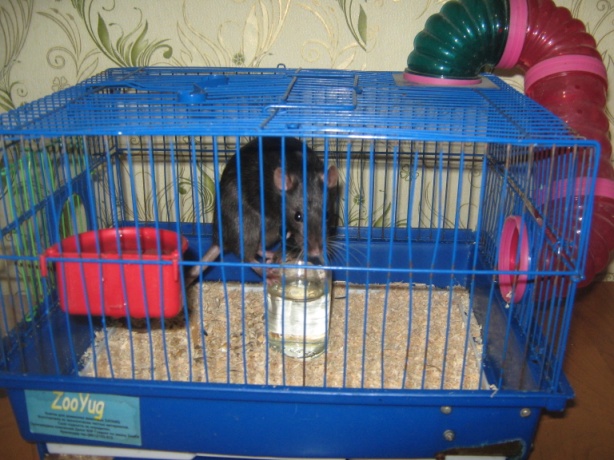  Рис. 3. Исследование крысами незнакомого предметаПриложение 1(продолжение)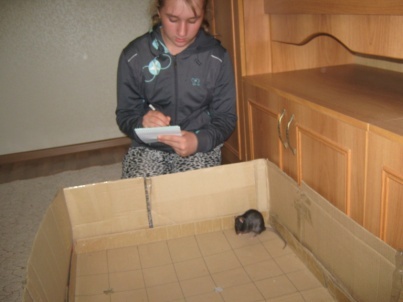 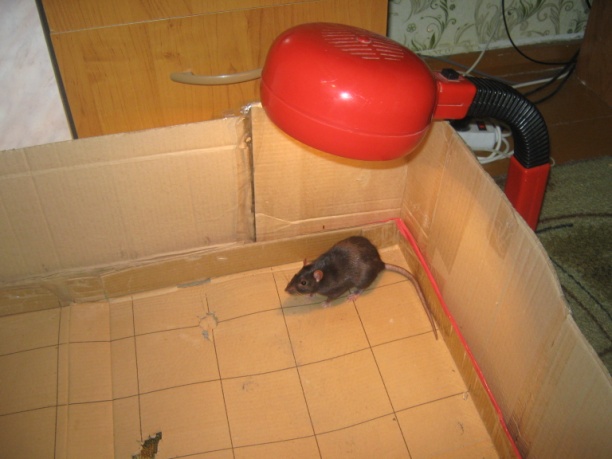 Рис.4. Эксперимент в установке «открытое поле»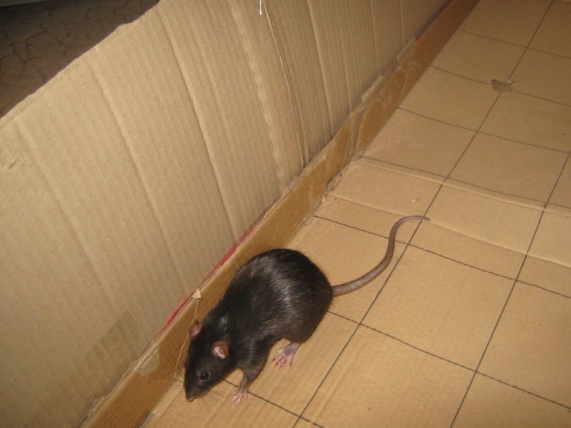 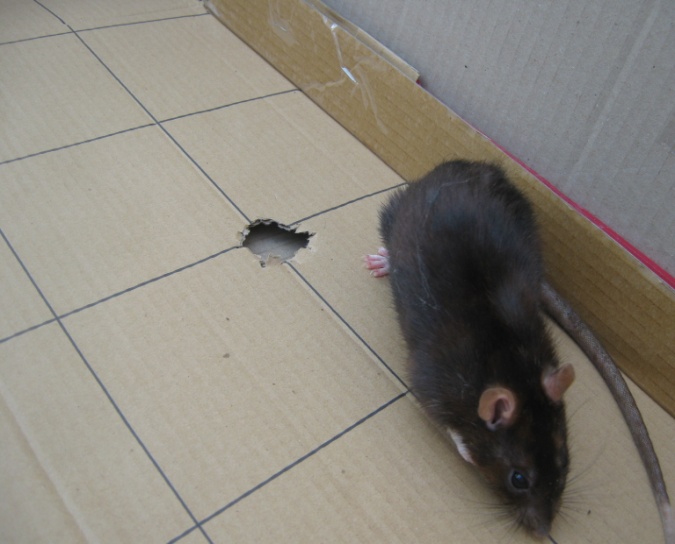 Рис.5.   Горизонтальная двигательная активность крыс в установке «открытое» поле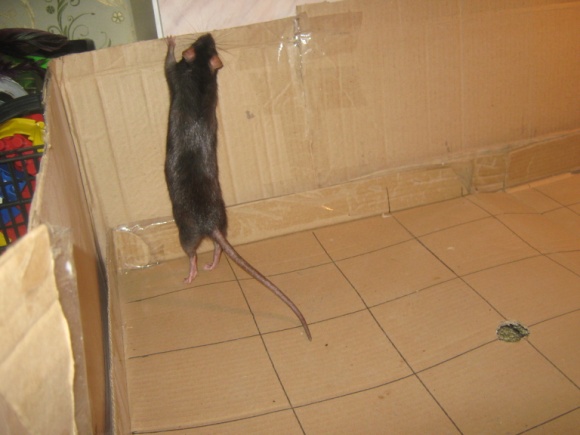 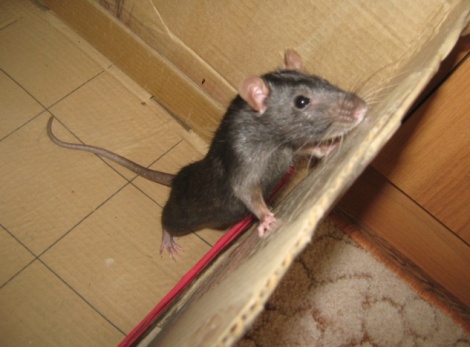 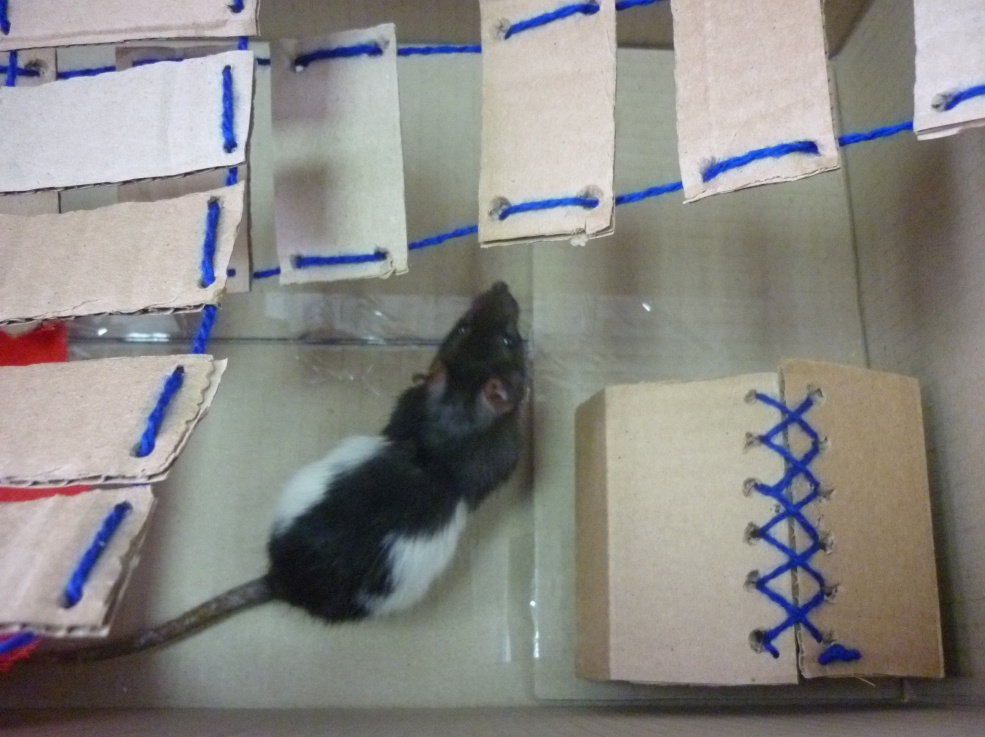 Рис.6.   Вертикальная двигательная активность крыс в установке «открытое» полеПриложение 1(продолжение)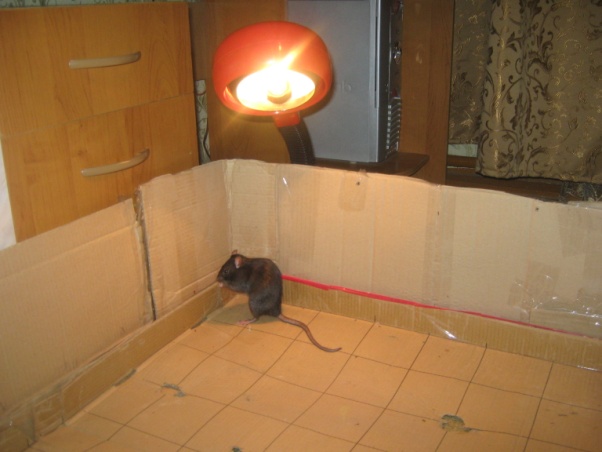 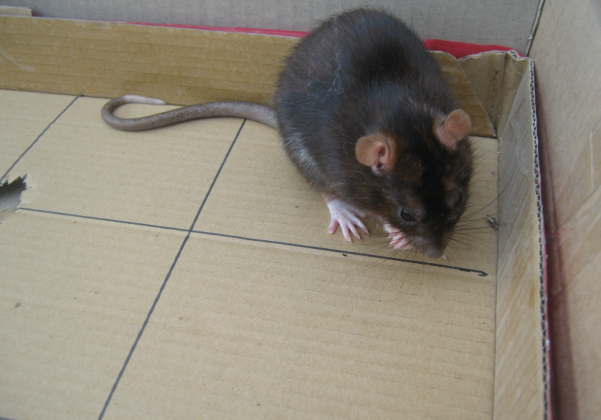 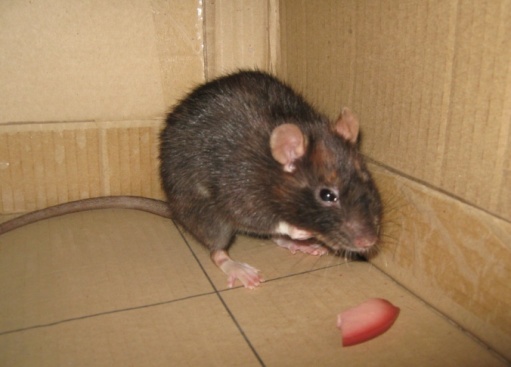 Рис.7.   Груминг крыс в установке «открытое» поле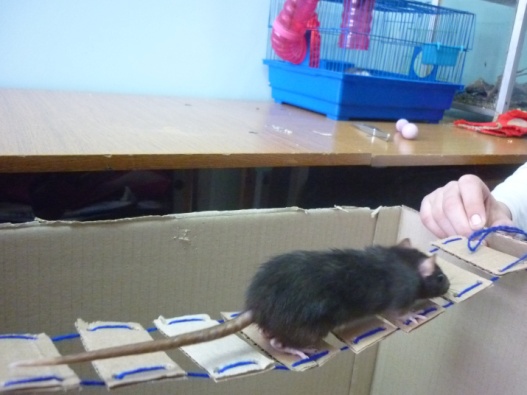 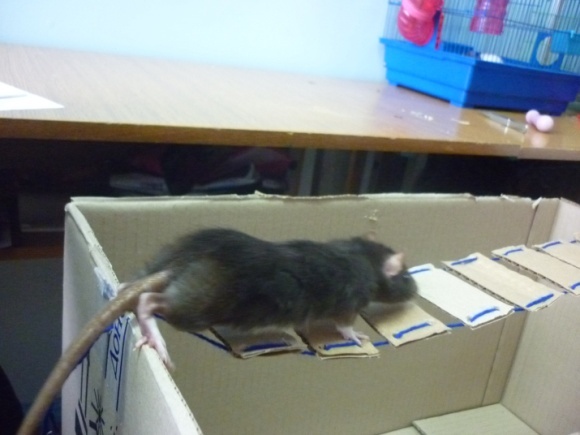 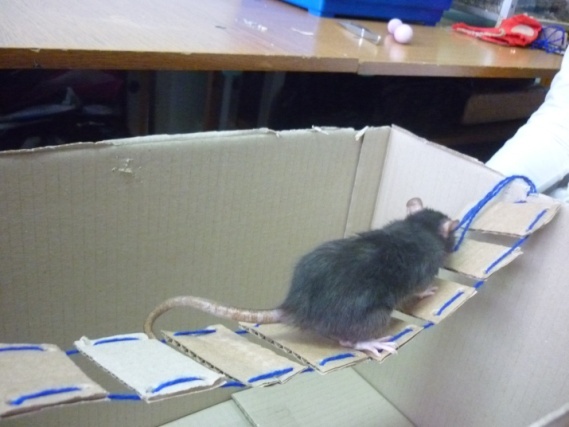 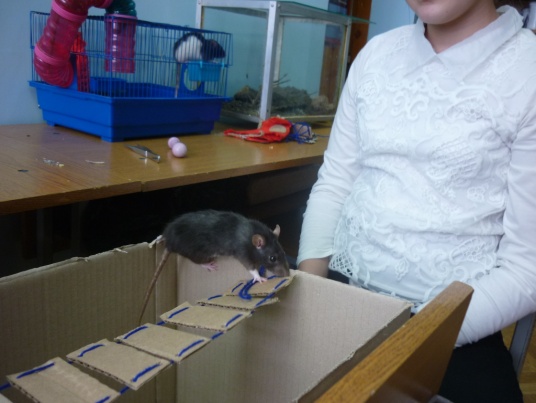 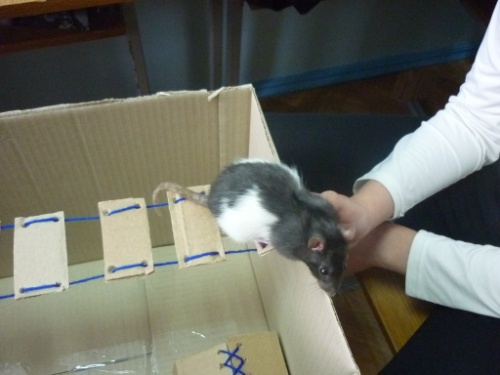 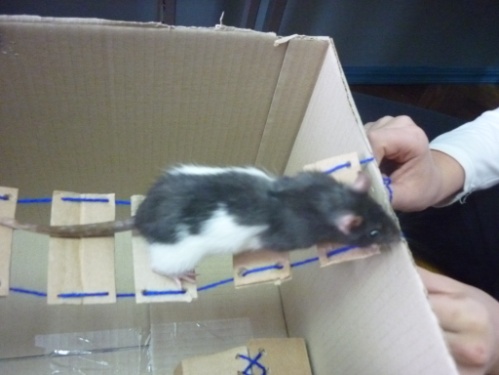 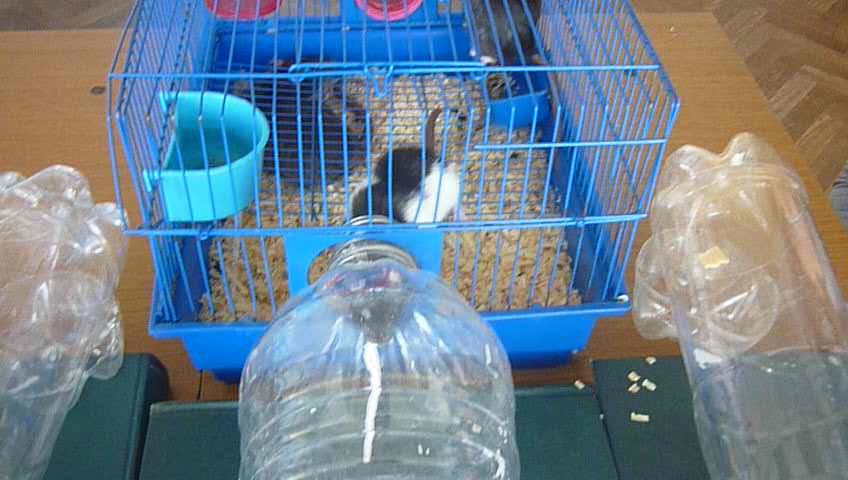 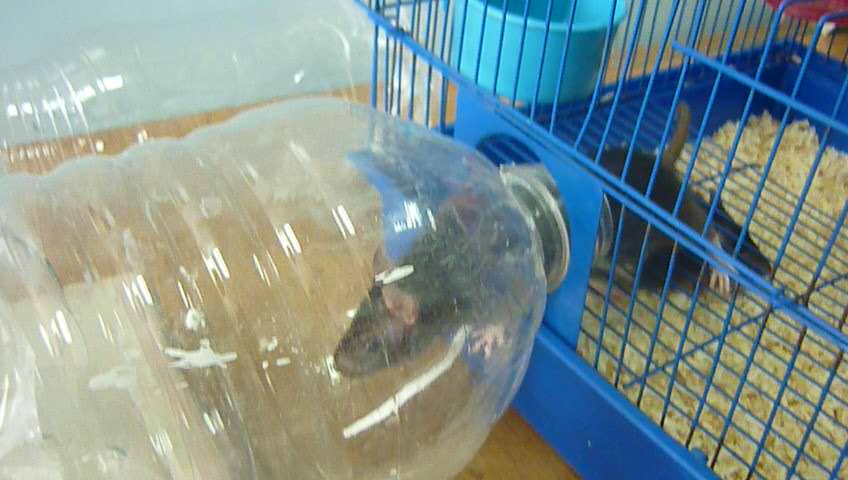 Рис.8. Выработка условных рефлексов у крыс в Т-образном лабиринте и обучение «хождению по мостику»ПоказательДоминант Субдоминант Субординант Масса тела, г357289264Вероятность доминантного поведения0,940,520,28Латентное время подхода, с9,839,692,0Число подходов2,88,46,4Длительность питьевого поведения, с422,0292,3239,9Социальный статус крысыКоэффициент  питьяДоминант0,21Субдоминант 0,19Субординант 0,17ПоказательСоциальный статусСоциальный статусСоциальный статусПоказательДоминант Субдоминант Субординант Латентное время подхода, с0,517,721,7Длительность исследования, с147,586,784,7Средняя длительность исследования за подход, с13,67,37,5Длительность груминга, с195,5120,8134,4Болюсы, шт12 3Длительность замираний, с2,022,811,7